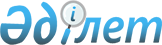 О внесении изменений в решение Коксуского районного маслихата от 21 декабря 2015 года № 49-1 "О бюджете Коксуского района на 2016-2018 годы"
					
			Утративший силу
			
			
		
					Решение Коксуского районного маслихата Алматинской области от 21 июля 2016 года № 7-1. Зарегистрировано Департаментом юстиции Алматинской области 27 июля 2016 года № 3918. Утратило силу решением Коксуского районного маслихата Алматинской области от 12 июня 2017 года № 17-8
      Сноска. Утратило силу решением Коксуского районного маслихата Алматинской области от 12.06.2017 № 17-8 (вводится в действие по истечении десяти календарных дней после дня его первого официального опубликования).

      В соответствии с пунктом 4 статьи 106 Бюджетного кодекса Республики Казахстан от 4 декабря 2008 года, подпунктом 1) пункта 1 статьи 6 Закона Республики Казахстан от 23 января 2001 года "О местном государственном управлении и самоуправлении в Республике Казахстан", Коксуский районный маслихат РЕШИЛ:

      1. Внести в решение Коксуского районного маслихата от 21 декабря 2015 года № 49-1 "О бюджете Коксуского района на 2016-2018 годы" (зарегистрированного в Реестре государственной регистрации нормативных правовых актов от 29 декабря 2015 года № 3642, опубликованного в районной газете "Нурлы Коксу" от 15 января 2016 года № 2 (4781)), в решение Коксуского районного маслихата от 5 февраля 2016 года № 52-1 "О внесении изменений в решение Коксуского районного маслихата от 21 декабря 2015 года № 49-1 "О бюджете Коксуского района на 2016-2018 годы" (зарегистрированного в Реестре государственной регистрации нормативных правовых актов от 12 февраля 2016 года № 3709, опубликованного в районной газете "Нурлы Коксу" от 19 февраля 2016 года № 7 (4786)), в решение Коксуского районного маслихата от 24 марта 2016 года № 1-3 "О внесении изменений в решение Коксуского районного маслихата от 21 декабря 2015 года № 49-1 "О бюджете Коксуского района на 2016-2018 годы" (зарегистрированного в Реестре государственной регистрации нормативных правовых актов от 4 апреля 2016 года № 3768, опубликованного в районной газете "Нурлы Коксу" от 8 апреля 2016 года № 14 (4793)), в решение Коксуского районного маслихата от 20 мая 2016 года № 4-1 "О внесении изменений в решение Коксуского районного маслихата от 21 декабря 2015 года № 49-1 "О бюджете Коксуского района на 2016-2018 годы" (зарегистрированного в Реестре государственной регистрации нормативных правовых актов от 31 мая 2016 года № 3865, опубликованного в районной газете "Нурлы Коксу" от 10 июня 2016 года № 23 (4802)) следующие изменения:

      пункт 1 указанного решения изложить в новой редакции:

      "1. Утвердить районный бюджет на 2016-2018 годы согласно приложениям 1, 2 и 3 соответственно, в том числе на 2016 год в следующих объемах:

      1) доходы 4632392 тысяч тенге, в том числе:

      налоговые поступления 207165 тысяч тенге; 

      неналоговые поступления 17405 тысяч тенге; 

      поступления от продажи основного капитала 9900 тысячи тенге;

      поступления трансфертов 4397922 тысяч тенге, в том числе:

      целевые текущие трансферты 1540440 тысяч тенге;

      целевые трансферты на развитие 769444 тысяч тенге;

      субвенции 2088038 тысяч тенге;

      2) затраты 4650993 тысяч тенге;

      3) чистое бюджетное кредитование 49252 тысяч тенге, в том числе: 

      бюджетные кредиты 73175 тысяч тенге; 

      погашение бюджетных кредитов 23923 тысячи тенге;

      4) сальдо по операциям с финансовыми активами 5910 тысяч тенге;

      5) дефицит (профицит) бюджета (-) 73763 тысяч тенге;

      6) финансирование дефицита (использование профицита) бюджета 73763 тысяч тенге.".

      2. Приложение 1 к указанному решению изложить в новой редакции согласно приложению к настоящему решению. 

      3. Возложить на руководителя государственного учреждения "Отдел экономики и бюджетного планирования Коксуского района" (по согласованию С. С. Нурмухамбетов) опубликование настоящего решения после государственной регистрации в органах юстиции в официальных и периодических печатных изданиях, а также на интернет-ресурсе, определяемом Правительством Республики Казахстан, и на интернет-ресурсе районного маслихата.

      4. Контроль за исполнением настоящего решения возложить на постоянную комиссию районного маслихата "По экономическому развитию района, местному бюджету, охраны природы и вопросам сельского хозяйства".

      5. Настоящее решение вводится в действие с 1 января 2016 года. Бюджет Коксуского района на 2016 год
					© 2012. РГП на ПХВ «Институт законодательства и правовой информации Республики Казахстан» Министерства юстиции Республики Казахстан
				
      Председатель сессии Коксуского

      районного маслихата

Б. Оразбаева

      Секретарь Коксуского 

      районного маслихата

А. Досымбеков
Приложение к решению Коксукого районного маслихата от 21 июля 2016 года № 7-1 "О внесении изменений и дополнений в решение Коксуского районного маслихата от 21 декабря 2015 года № 49-1 "О бюджете Коксуского района на 2016-2018 годы"Приложение 1 утвержденное решением Коксуского районного маслихата от 21 декабря 2015 года № 49-1 "О бюджете Коксуского района на 2016-2018 годы"
Класс
Класс
Класс
Сумма

(тысяч тенге)

 
Подкласс
Подкласс
Сумма

(тысяч тенге)

 
Наименование
Сумма

(тысяч тенге)

 
I. Доходы
4632392
Налоговые поступления
207165
01
Подоходный налог
43500
2
Индивидуальный подоходный налог
43500
04
Hалоги на собственность
139765
1
Hалоги на имущество
76230
3
Земельный налог
6050
4
Hалог на транспортные средства
54185
5
Единый земельный налог
3300
05
Внутренние налоги на товары, работы и услуги
16600
2
Акцизы
2600
3
Поступления за использование природных и других ресурсов
3000
4
Сборы за ведение предпринимательской и профессиональной деятельности
10800
5
Налог на игорный бизнес
200
08
Обязательные платежи, взимаемые за совершение юридически значимых действий и (или) выдачу документов уполномоченными на то государственными органами или должностными лицами
7300
1
Государственная пошлина
7300
Неналоговые поступления
17405
01
Доходы от государственной собственности
4075
1
Поступления части чистого дохода государственных предприятий
25
5
Доходы от аренды имущества, находящегося в государственной собственности
4050
04
Штрафы, пени, санкции, взыскания, налагаемые государственными учреждениями, финансируемыми из государственного бюджета, а также содержащимися и финансируемыми из бюджета (сметы расходов) Национального Банка Республики Казахстан 
2700
1
Штрафы, пени, санкции, взыскания, налагаемые государственными учреждениями, финансируемыми из государственного бюджета, а также содержащимися и финансируемыми из бюджета (сметы расходов) Национального Банка Республики Казахстан, за исключением поступлений от организаций нефтяного сектора 
2700
06
Прочие неналоговые поступления
10630
1
Прочие неналоговые поступления
10630
Поступления от продажи основного капитала
9900
01
Продажа государственного имущества, закрепленного за государственными учреждениями
2100
1
Продажа государственного имущества, закрепленного за государственными учреждениями
2100
03
Продажа земли и нематериальных активов
7800
1
Продажа земли
7800
Поступления трансфертов 
4397922
02
Трансферты из вышестоящих органов государственного управления
4397922
2
Трансферты из областного бюджета
4397922
Функциональная группа
Функциональная группа
Функциональная группа
Функциональная группа
Функциональная группа
 

 

Сумма

(тысяч тенге)

 
Функциональная подгруппа
Функциональная подгруппа
Функциональная подгруппа
Функциональная подгруппа
 

 

Сумма

(тысяч тенге)

 
Администратор бюджетных программ
Администратор бюджетных программ
Администратор бюджетных программ
 

 

Сумма

(тысяч тенге)

 
Программа
Программа
 

 

Сумма

(тысяч тенге)

 
Наименование
 

 

Сумма

(тысяч тенге)

 
II. Затраты
4650993
01
Государственные услуги общего характера
296242
1
Представительные, исполнительные и другие органы, выполняющие общие функции государственного управления
267540
112
Аппарат маслихата района (города областного значения)
15104
001
Услуги по обеспечению деятельности маслихата района (города областного значения)
14821
003
Капитальные расходы государственных органов
283
122
Аппарат акима района (города областного значения)
77783
001
Услуги по обеспечению деятельности акима района (города областного значения)
76568
003
Капитальные расходы государственных органов
1215
123
Аппарат акима района в городе, города районного значения, поселка, села, сельского округа
174653
001
Услуги по обеспечению деятельности акима района в городе, города районного значения, поселка, села, сельского округа
173663
022
Капитальные расходы государственных органов
990
2
Финансовая деятельность
13929
452
Отдел финансов района (города областного значения)
13929
001
Услуги по реализации государственной политики в области исполнения бюджета и управления коммунальной собственностью района (города областного значения)
12701
003
Проведение оценки имущества в целях налогообложения
507
010
Приватизация, управление коммунальным имуществом, постприватизационная деятельность и регулирование споров, связанных с этим
721
5
Планирование и статистическая деятельность
14773
453
Отдел экономики и бюджетного планирования района (города областного значения)
14773
001
Услуги по реализации государственной политики в области формирования и развития экономической политики, системы государственного планирования
14608
004
Капитальные расходы государственных органов
165
02
Оборона
109806
1
Военные нужды
1439
122
Аппарат акима района (города областного значения)
1439
005
Мероприятия в рамках исполнения всеобщей воинской обязанности
1439
2
Организация работы по чрезвычайным ситуациям
108367
122
Аппарат акима района (города областного значения)
108367
006
Предупреждение и ликвидация чрезвычайных ситуаций масштаба района (города областного значения)
108044
007
Мероприятия по профилактике и тушению степных пожаров районного (городского) масштаба, а также пожаров в населенных пунктах, в которых не созданы органы государственной противопожарной службы
323
03
Общественный порядок, безопасность, правовая, судебная, уголовно-исполнительная деятельность
390
9
Прочие услуги в области общественного порядка и безопасности
390
485
Отдел пассажирского транспорта и автомобильных дорог района (города областного значения)
390
021
Обеспечение безопасности дорожного движения в населенных пунктах
390
04
Образование
3153080
1
Дошкольное воспитание и обучение
471546
464
Отдел образования района (города областного значения)
470339
009
Обеспечение деятельности организаций дошкольного воспитания и обучения
99362
040
Реализация государственного образовательного заказа в дошкольных организациях образования
370977
467
Отдел строительства района (города областного значения)
1207
037
Строительство и реконструкция объектов дошкольного воспитания и обучения
1207
2
Начальное, основное среднее и общее среднее образование
2571477
464
Отдел образования района (города областного значения)
2068025
003
Общеобразовательное обучение
2011536
006
Дополнительное образование для детей 
56489
465
Отдел физической культуры и спорта района (города областного значения)
65046
017
Дополнительное образование для детей и юношества по спорту
65046
467
Отдел строительства района (города областного значения)
438406
024
Строительство и реконструкция объектов начального, основного среднего и общего среднего образования
438406
9
Прочие услуги в области образования
110057
464
Отдел образования района (города областного значения)
110057
001
Услуги по реализации государственной политики на местном уровне в области образования 
13355
004
Информатизация системы образования в государственных учреждениях образования района (города областного значения)
4500
005
Приобретение и доставка учебников, учебно-методических комплексов для государственных учреждений образования района (города областного значения)
56873
007
Проведение школьных олимпиад, внешкольных мероприятий и конкурсов районного (городского) масштаба
2000
015
Ежемесячные выплаты денежных средств опекунам (попечителям) на содержание ребенка-сироты (детей-сирот), и ребенка (детей), оставшегося без попечения родителей
9700
067
Капитальные расходы подведомственных государственных учреждений и организаций
23629
06
Социальная помощь и социальное обеспечение
188606
1
Социальное обеспечение
37727
451
Отдел занятости и социальных программ района (города областного значения)
36349
005
Государственная адресная социальная помощь
1166
016
Государственные пособия на детей до 18 лет
35183
464
Отдел образования района (города областного значения)
1378
030
Содержание ребенка (детей), переданного патронатным воспитателям
1378
2
Социальная помощь
128421
451
Отдел занятости и социальных программ района (города областного значения)
128421
002
Программа занятости
29292
004
Оказание социальной помощи на приобретение топлива специалистам здравоохранения, образования, социального обеспечения, культуры, спорта и ветеринарии в сельской местности в соответствии с законодательством Республики Казахстан
19778
006
Оказание жилищной помощи
12819
007
Социальная помощь отдельным категориям нуждающихся граждан по решениям местных представительных органов
17582
010
Материальное обеспечение детей-инвалидов, воспитывающихся и обучающихся на дому
3054
014
Оказание социальной помощи нуждающимся гражданам на дому
34086
017
Обеспечение нуждающихся инвалидов обязательными гигиеническими средствами и предоставление услуг специалистами жестового языка, индивидуальными помощниками в соответствии с индивидуальной программой реабилитации инвалида
11810
9
Прочие услуги в области социальной помощи и социального обеспечения
22458
451
Отдел занятости и социальных программ района (города областного значения)
22458
001
Услуги по реализации государственной политики на местном уровне в области обеспечения занятости и реализации социальных программ для населения
17609
011
Оплата услуг по зачислению, выплате и доставке пособий и других социальных выплат
1445
050
Реализация Плана мероприятий по обеспечению прав и улучшению качества жизни инвалидов в Республике Казахстан на 2012 – 2018 годы
3404
07
Жилищно-коммунальное хозяйство
401221
1
Жилищное хозяйство
167970
123
Аппарат акима района в городе, города районного значения, поселка, села, сельского округа
16890
027
Организация сохранения государственного жилищного фонда города районного значения, поселка, села, сельского округа
16890
463
Отдел земельных отношений района (города областного значения)
1543
016
Изъятие земельных участков для государственных нужд
1543
464
Отдел образования района (города областного значения)
57201
026
Ремонт объектов в рамках развития городов и сельских населенных пунктов по Дорожной карте занятости 2020
57201
467
Отдел строительства района (города областного значения)
81665
003
Проектирование и (или) строительство, реконструкция жилья коммунального жилищного фонда
68568
004
Проектирование, развитие и (или) обустройство инженерно-коммуникационной инфраструктуры
13097
487
Отдел жилищно-коммунального хозяйства и жилищной инспекции района (города областного значения)
10671
001
Услуги по реализации государственной политики на местном уровне в области жилищно-коммунального хозяйства и жилищного фонда
9123
041
Ремонт и благоустройство объектов в рамках развития городов и сельских населенных пунктов по Дорожной карте занятости 2020
1548
2
Коммунальное хозяйство
229450
123
Аппарат акима района в городе, города районного значения, поселка, села, сельского округа
158
014
Организация водоснабжения населенных пунктов
158
487
Отдел жилищно-коммунального хозяйства и жилищной инспекции района (города областного значения)
229292
029
Развитие системы водоснабжения и водоотведения
229292
3
Благоустройство населенных пунктов
3801
123
Аппарат акима района в городе, города районного значения, поселка, села, сельского округа
3801
008
Освещение улиц населенных пунктов
3801
08
Культура, спорт, туризм и информационное пространство
155597
1
Деятельность в области культуры
76497
455
Отдел культуры и развития языков района (города областного значения)
76497
003
Поддержка культурно-досуговой работы
76497
2
Спорт
25296
465
Отдел физической культуры и спорта района (города областного значения)
12332
001
Услуги по реализации государственной политики на местном уровне в сфере физической культуры и спорта
6104
006
Проведение спортивных соревнований на районном (города областного значения) уровне
1407
007
Подготовка и участие членов сборных команд района (города областного значения) по различным видам спорта на областных спортивных соревнованиях
4711
032
Капитальные расходы подведомственных государственных учреждений и организаций
110
467
Отдел строительства района (города областного значения)
12964
008
Развитие объектов спорта
12964
3
Информационное пространство
27149
455
Отдел культуры и развития языков района (города областного значения)
23349
006
Функционирование районных (городских) библиотек
22783
007
Развитие государственного языка и других языков народа Казахстана
566
456
Отдел внутренней политики района (города областного значения)
3800
002
Услуги по проведению государственной информационной политики
3800
9
Прочие услуги по организации культуры, спорта, туризма и информационного пространства
26655
455
Отдел культуры и развития языков района (города областного значения)
14688
001
Услуги по реализации государственной политики на местном уровне в области развития языков и культуры
6838
010
Капитальные расходы государственных органов
50
032
Капитальные расходы подведомственных государственных учреждений и организаций
7800
456
Отдел внутренней политики района (города областного значения)
11967
001
Услуги по реализации государственной политики на местном уровне в области информации, укрепления государственности и формирования социального оптимизма граждан
11967
10
Сельское, водное, лесное, рыбное хозяйство, особо охраняемые природные территории, охрана окружающей среды и животного мира, земельные отношения
143470
1
Сельское хозяйство
53850
453
Отдел экономики и бюджетного планирования района (города областного значения)
18080
099
Реализация мер по оказанию социальной поддержки специалистов
18080
462
Отдел сельского хозяйства района (города областного значения)
11349
001
Услуги по реализации государственной политики на местном уровне в сфере сельского хозяйства
11349
473
Отдел ветеринарии района (города областного значения)
24421
001
Услуги по реализации государственной политики на местном уровне в сфере ветеринарии
11180
006
Организация санитарного убоя больных животных
1263
007
Организация отлова и уничтожения бродячих собак и кошек
2000
008
Возмещение владельцам стоимости изымаемых и уничтожаемых больных животных, продуктов и сырья животного происхождения
7160
009
Проведение ветеринарных мероприятий по энзоотическим болезням животных
481
010
Проведение мероприятий по идентификации сельскохозяйственных животных
2337
6
Земельные отношения
8444
463
Отдел земельных отношений района (города областного значения)
8444
001
Услуги по реализации государственной политики в области регулирования земельных отношений на территории района (города областного значения)
8444
9
Прочие услуги в области сельского, водного, лесного, рыбного хозяйства, охраны окружающей среды и земельных отношений
81176
473
Отдел ветеринарии района (города областного значения)
81176
011
Проведение противоэпизоотических мероприятий
81176
11
Промышленность, архитектурная, градостроительная и строительная деятельность
16971
2
Архитектурная, градостроительная и строительная деятельность
16971
467
Отдел строительства района (города областного значения)
9411
001
Услуги по реализации государственной политики на местном уровне в области строительства
9411
468
Отдел архитектуры и градостроительства района (города областного значения)
7560
001
Услуги по реализации государственной политики в области архитектуры и градостроительства на местном уровне 
7560
12
Транспорт и коммуникации
61154
1
Автомобильный транспорт
54692
485
Отдел пассажирского транспорта и автомобильных дорог района (города областного значения)
54692
023
Обеспечение функционирования автомобильных дорог
54692
9
Прочие услуги в сфере транспорта и коммуникаций
6462
485
Отдел пассажирского транспорта и автомобильных дорог района (города областного значения)
6462
001
Услуги по реализации государственной политики на местном уровне в области пассажирского транспорта и автомобильных дорог 
6462
13
Прочие
68868
3
Поддержка предпринимательской деятельности и защита конкуренции
7984
469
Отдел предпринимательства района (города областного значения)
7984
001
Услуги по реализации государственной политики на местном уровне в области развития предпринимательства
5984
003
Поддержка предпринимательской деятельности
2000
9
Прочие
60884
123
Аппарат акима района в городе, города районного значения, поселка, села, сельского округа
57622
040
Реализация мер по содействию экономическому развитию регионов в рамках Программы "Развитие регионов"
57622
452
Отдел финансов района (города областного значения)
3262
012
Резерв местного исполнительного органа района (города областного значения) 
3262
15
Трансферты
55588
1
Трансферты
55588
452
Отдел финансов района (города областного значения)
55588
006
Возврат неиспользованных (недоиспользованных) целевых трансфертов
6900
051
Трансферты органам местного самоуправления
48688
III. Чистое бюджетное кредитование
49252
Бюджетные кредиты 
73175
10
Сельское, водное, лесное, рыбное хозяйство, особо охраняемые природные территории, охрана окружающей среды и животного мира, земельные отношения
73175
1
Сельское хозяйство
73175
453
Отдел экономики и бюджетного планирования района (города областного значения)
73175
006
Бюджетные кредиты для реализации мер социальной поддержки специалистов
73175
Категория
Категория
Категория
Категория
 

Сумма

(тысяч тенге)

 
Класс
Класс
Класс
 

Сумма

(тысяч тенге)

 
Подкласс
Подкласс
 

Сумма

(тысяч тенге)

 
Наименование
 

Сумма

(тысяч тенге)

 
Погашение бюджетных кредитов
23923
5
Погашение бюджетных кредитов
23923
01
Погашение бюджетных кредитов
23923
1
Погашение бюджетных кредитов, выданных из государственного бюджета
23923
Функциональная группа
Функциональная группа
Функциональная группа
Функциональная группа
Функциональная группа
 

 

Сумма

(тысяч тенге)

 
Функциональная подгруппа
Функциональная подгруппа
Функциональная подгруппа
Функциональная подгруппа
 

 

Сумма

(тысяч тенге)

 
Администратор бюджетных программ
Администратор бюджетных программ
Администратор бюджетных программ
 

 

Сумма

(тысяч тенге)

 
Программа
Программа
 

 

Сумма

(тысяч тенге)

 
Наименование
 

 

Сумма

(тысяч тенге)

 
IV. Сальдо по операциям с финансовыми активами
5910
Приобретение финансовых активов
5910
13
Прочие
5910
9
Прочие
5910
456
Отдел внутренней политики района (города областного значения)
5910
065
Формирование или увеличение уставного капитала юридических лиц
5910
Категория
Категория
Категория
Категория
 

Сумма

(тысяч тенге)

 
Класс
Класс
Класс
 

Сумма

(тысяч тенге)

 
Подкласс
Подкласс
 

Сумма

(тысяч тенге)

 
Наименование
 

Сумма

(тысяч тенге)

 
V. Дефицит (профицит) бюджета
-73763
VI. Финансирование дефицита (использование профицита ) бюджета
73763
7
Поступления займов
73175
01
Внутренние государственные займы
73175
2
Договоры займа
73175
8
Используемые остатки бюджетных средств
24512
01
Остатки бюджетных средств
24512
1
Свободные остатки бюджетных средств
24512
Функциональная группа
Функциональная группа
Функциональная группа
Функциональная группа
Функциональная группа
 

 

Сумма

(тысяч тенге)

 
Функциональная подгруппа
Функциональная подгруппа
Функциональная подгруппа
Функциональная подгруппа
 

 

Сумма

(тысяч тенге)

 
Администратор бюджетных программ
Администратор бюджетных программ
Администратор бюджетных программ
 

 

Сумма

(тысяч тенге)

 
Программа
Программа
 

 

Сумма

(тысяч тенге)

 
Наименование
 

 

Сумма

(тысяч тенге)

 
Погашение займов
23924
16
Погашение займов
23924
1
Погашение займов
23924
452
Отдел финансов района (города областного значения)
23924
008
Погашение долга местного исполнительного органа перед вышестоящим бюджетом
23923
021
Возврат неиспользованных бюджетных кредитов, выданных из местного бюджета
1